Save the DatesTuesday, September 24th | Equal Opportunity Committee Meeting | New Orleans, LAAdditional information can be found here and will be shared with committee members and contacts.https://www.naswa.org/committees/equal-opportunity/equal-opportunity-committee-meeting-september-24-2024Wednesday, September 25th – Thursday, September 26th | 2024 NASWA Workforce Summit | New Orleans, LAAdditional information can be found here and will be shared with committee members and contacts.https://www.naswa.org/conferences/2024-naswa-summit Tuesday, June 4th          8:30am – 5:00pm ET         Meeting Room: TBD Tuesday, June 4th          8:30am – 5:00pm ET         Meeting Room: TBD(Level TBD)7:30 AM8:30 AM9:00 AMHosted Breakfast                                                                     Room TBD & IntroductionsMaurice Emsellem (CA), Chair of the NASWA EO CommitteeLiz Gagen (WY), Vice-Chair of the NASWA EO CommitteeVermont Office of Racial Equity PresentationShalini Suryanarayana, Education & Outreach Lead10:30 AMBreak                                                                                          Room TBD11:00 AM12:00 PM1:30 PM3:00 PM 3:30 PM 3:50 PM5:00 PM5:00-6:00 PM2024 William J. Harris Award Nomination PresentationsMaine: New Mainer Workforce Efforts  Melissa HarveyState: Nomination TopicNomineeHosted Lunch                                                                            Room TBDUSDOL Civil Rights Center UpdateNaomi Barry-Perez (CRC)Miguel Escobar (CRC)Dong Hyuk Kim (CRC)BreakNASWA UpdateScott B. Sanders, President & CEO, NASWAUSDOL Employment & Training Administration UpdateJim Garner (ETA)Michelle Beebe (ETA)     Adjourn      NASWA Reception                                                                 Room TBD2024 William J. Harris Award Nomination PresentationsMaine: New Mainer Workforce Efforts  Melissa HarveyState: Nomination TopicNomineeHosted Lunch                                                                            Room TBDUSDOL Civil Rights Center UpdateNaomi Barry-Perez (CRC)Miguel Escobar (CRC)Dong Hyuk Kim (CRC)BreakNASWA UpdateScott B. Sanders, President & CEO, NASWAUSDOL Employment & Training Administration UpdateJim Garner (ETA)Michelle Beebe (ETA)     Adjourn      NASWA Reception                                                                 Room TBDWednesday, June 5th            8:30am – 10:30am ET            Meeting Room: TBDWednesday, June 5th            8:30am – 10:30am ET            Meeting Room: TBDWednesday, June 5th            8:30am – 10:30am ET            Meeting Room: TBD(Level TBD)8:30 AM10:30 AMBreakfast – On Your OwnOne-Stop AJC Visit (Optional)Address: 63 Pearl St.                Burlington, VT 05401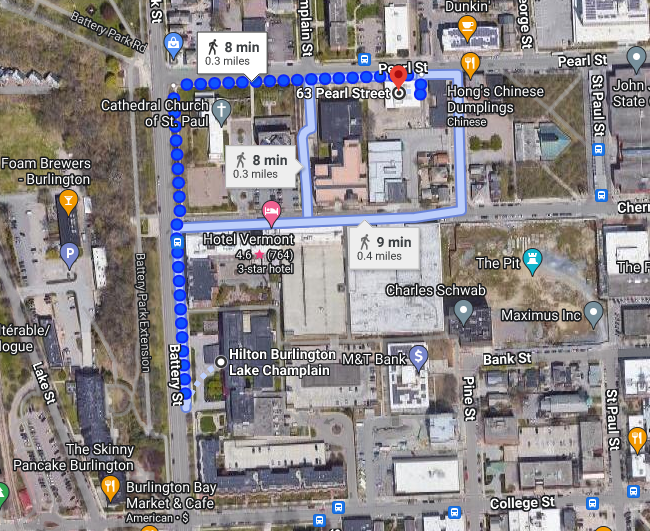  The tour is expected to last 45 minutes followed by meeting room availability to continue EO Committee discussions.Adjourn                                           